Hortobágy Község Önkormányzatának    	3. sz. napirendPolgármesterétől________________________________________________________________E L Ő T E R J E S Z T É S(a képviselő-testület 2023. szeptember 26-i rendes nyilvános ülésére)Tárgy: A 29 helyrajzi számú ingatlan megvásárlására vonatkozó kérelem Tisztelt Képviselő-testület!A 29 helyrajzi számúra 2 ha 7738 m2-es belterületi ingatlanra 2023. június 25-i keltezéssel vételi ajánlat érkezett Bak István (4071 Hortobágy, Folyópart sétány 1.) és Bak-Bodnár Zita (4071 Hortobágy, Folyópart sétány 1.) lakosok részéről. (előterjesztés melléklete)A kérelemben szereplő ingatlan a 33-as főútról Máta major településrészre vezető út jobb oldalán található. Északon a vasút, keleten pedig a Hortobágy folyó határolja.Az alábbiakban találhatóak az ingatlan adatai:___________________________________________________________________________    HRSZ  JEL	Müv.ág	Min.oszt.	Terület(ha.m2)	Kat.jöv. ___________________________________________________________________________       29/     		szántó		2.7738	48.63                                      ------------------------------------------------------------------------------------------			4	2.2738	43.43        			5	0.5000	5.20 __________________________________________________________________________  	ÖSSZESEN:			2.7738	48.63                   Cím: -   Szolgalmi jog, Jogi jelleg, Szöveges hivatkozás          Sorszám: 2 Bejegyző határozat:             Hortobágyi Nemzeti Park          Sorszám: 3 Bejegyző határozat: 38003/2008.02.05            Hortobágyi Nemzeti Park   Tulajdonosi adatok          Sorszám: 1      Bejegyző határozat: 61290/1991.11.11          Tul.hányad: 1/1                                Szerz.jogcím: jogszabály alapján          Név: HORTOBÁGY KÖZSÉG ÖNKORMÁNYZATA          Jogállás: tulajdonos          Cím: 4071 HORTOBÁGY, Czinege János utca 1.A területen jelenleg önkormányzatunk szántóföldi növénytermesztést folytat, melynek keretében lucernát termeszt. A területről 40-50 db bála kerül betakarításra évente.A terület Hortobágy Község Önkormányzat Képviselő-testületének Hortobágy Község nemzeti vagyonáról szóló 8/2021. (VI.30.) önkormányzati rendelete alapján, a forgalomképtelen törzsvagyon részét képezi és Nemzetgazdasági szempontból kiemelt jelentőségű nemzeti vagyon besorolású.Az ingatlan 2,6718 ha területére terület alapú támogatást Hortobágy Község Önkormányzata minden évben megigényli. A 2022-es évben a Magyar Államkincstártól folyósított földalapú támogatás, erre a területre arányosítva hozzávetőleg 265 225.- Ft volt.Ez az ingatlan szerepel a közfoglalkoztatási program mezőgazdasági részében is, melyre munkabér és működési jellegű kiadásokra is kap támogatást Önkormányzatunk.Kizárólag a jelenlegi közfoglakoztatási program befejezése (2024. február 29.) után lehetséges a terület értékesítése.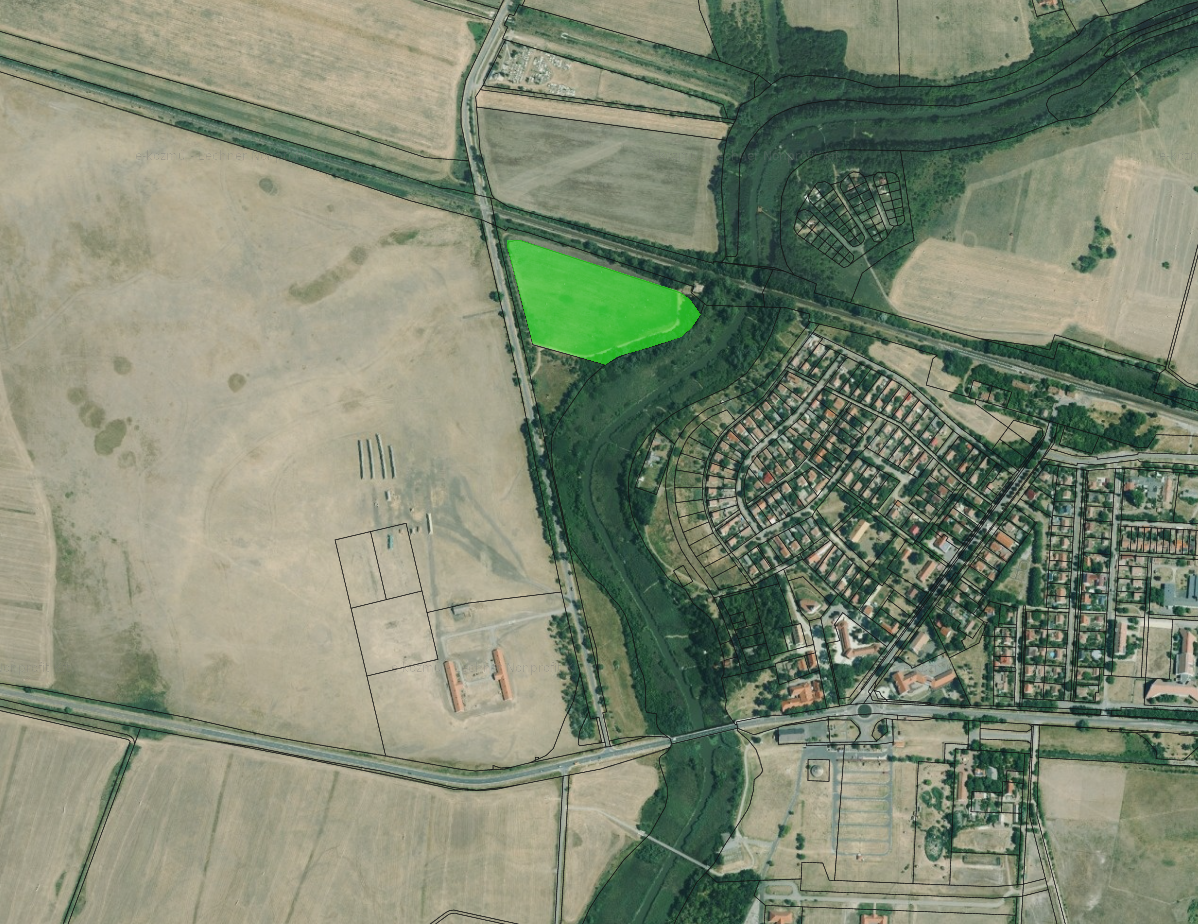 (a terület megjelenítése műholdas térképen)A terület vonatkozásában nem rendelkezünk értékbecslő által kiadott értékelési szakvéleménnyel.Kérem a Tisztelt Képviselő-testületet, hogy az előterjesztésben foglaltakat megtárgyalni a határozattervezetről döntést hozni szíveskedjen! HATÁROZATI JAVASLATHortobágy Község Önkormányzatának Képviselő-testülete Magyarország helyi önkormányzatairól szóló 2011. évi CLXXXIX. Tv. 107. §-a alapján az alábbi döntést hozza:Hortobágy Község Önkormányzat Képviselő-testülete az ingatlant kivonja „Nemzetgazdasági szempontból kiemelt jelentőségű nemzeti vagyonkörből” és áthelyezi Hortobágy Község Önkormányzat Képviselő-testületének Hortobágy Község nemzeti vagyonáról szóló 8/2021. (VI.30.) önkormányzati rendelet forgalomképtelen törzsvagyonából, annak üzleti vagyonába.A Képviselő-testület felhatalmazza Jakab Ádám András polgármestert, hogy a Hortobágy belterületi 29-es helyrajzi számú ingatlant értékbecslővel értékeltesse fel.Az értékelés után dönt a Képviselő-testület az ingatlan Bak István és Bak-Bodnár Zita kérelmezők részére történő értékesítéséről.Határidő: azonnali és folyamatosFelelős: Jakab Ádám András polgármesterHortobágy, 2023. szeptember 20.	Jakab Ádám András	polgármesterAz előterjesztést törvényességi szempontból ellenőrizte: 	dr. Koroknai-Bokor Erzsébet	kirendeltség-vezető